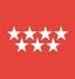 1.- Datos del interesado:2.- Datos de el/la representante:3.- Medio de notificación: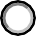 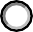 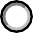 4.- Documentación a aportar:5.- Actuando en nombre propio y/o en representación de los herederos de:Página 1 de 3	Modelo: 467F1D.G. de Tributos (HyFP)CONSEJERÍA DE ECONOMÍA, HACIENDA Y EMPLEOComunidad de MadridPágina 2 de 3	Modelo: 467F1D.G. de Tributos (HyFP)CONSEJERÍA DE ECONOMÍA, HACIENDA Y EMPLEOComunidad de Madrid6.- Solicita:7.- Nota informativa:En.............................. , a …29……. de …m…ay…o 	de …20…2…2 ……Puede consultar la información referida al deber de información de protección de datos personales en las páginas siguientes.Página 3 de 3	Modelo: 467F1Información sobre Protección de DatosResponsable del tratamiento de sus datosResponsable: CONSEJERÍA DE ECONOMÍA, HACIENDA Y EMPLEO, D.G. DE TRIBUTOSDomicilio social: Consultar   www.comunidad.madrid/centrosContacto Delegado de Protección de Datos: protecciondedatos.ehe@madrid.org¿En qué actividad de tratamiento están incluidos mis datos personales y con qué fines se tratarán?TRIBSUBPA Y CENOEn cumplimiento de lo establecido por el Reglamento (UE) 2016/679, de Protección de Datos Personales (RGPD), sus datos serán tratados para las siguientes finalidades:Recaudación y Gestión de los tributos cedidos y propios de la Comunidad de Madrid. Operaciones con trascendencia tributaria. Censo de contribuyentes y gestión de notificaciones tributarias.¿Cuál es la legitimación en la cual se basa la licitud del tratamiento?Ley 58/2003, de 17 de diciembre, General Tributaria. Ley 22/2009, de 18 de diciembre, por la que se regula el sistema de financiación de las CCAA y ciudades con Estatuto deAutonomía y se modifican determinadas normas tributarias.RGPD 6.1 c) el tratamiento es necesario para el cumplimiento de una obligación legal aplicable al responsable del tratamiento., RGPD6.1 e) el tratamiento es necesario para el cumplimiento de una misión realizada en interés público o en el ejercicio de poderes públicos conferidos al responsable del tratamiento.¿Cómo ejercer sus derechos? ¿Cuáles son sus derechos cuando nos facilita sus datos?Puede ejercitar, si lo desea, los derechos de acceso, rectificación y supresión de datos, así como solicitar que se limite el tratamiento de sus datos personales, oponerse al mismo, solicitar en su caso la portabilidad de sus datos, así como a no ser objeto de una decisión individual basada únicamente en el tratamiento automatizado, incluida la elaboración de perfiles.Según la Ley 39/2015, el RGPD y la Ley Orgánica 3/2018, puede ejercer sus derechos por Registro Electrónico o Registro Presencial o en los lugares y formas previstos en el artículo 16.4 de la Ley 39/2015, preferentemente mediante el formulario de solicitud "Ejercicio de derechos en materia de protección de datos personales".Tratamientos que incluyen decisiones automatizadas, incluida la elaboración de perfiles, con efectos jurídicos o relevantes.No se realizan.¿Por cuánto tiempo conservaremos sus datos personales?Los datos personales proporcionados se conservarán por el siguiente periodo:Periodo indeterminadoLos datos se mantendrán durante el tiempo necesario para cumplir con la finalidad para la que se recabaron y para determinar las posibles responsabilidades que se pudieran derivar de dicha finalidad y del tratamiento de los datos.¿A qué destinatarios se comunicarán sus datos?AEAT. Tribunales Económico-AdministrativosDerecho a retirar el consentimiento prestado para el tratamiento en cualquier momento.Cuando el tratamiento esté basado en el consentimiento explícito, tiene derecho a retirar el consentimiento en cualquier momento, sin que ello afecte a la licitud del tratamiento basado en el consentimiento previo a su retirada.Derecho a presentar una reclamación ante la Autoridad de Control.Tiene derecho a presentar una reclamación ante la Agencia Española de Protección de Datos https://www.aepd.es si no está conforme con el tratamiento que se hace de sus datos personales.Categoría de datos objeto de tratamiento.Datos de carácter identificativo, Datos económicos, financieros y de seguro, Transacciones de bienes y serviciosFuente de la que procedan los datos.Interesado y Terceros AGENCIA TRIBUTARIAInformación adicional.Pueden consultar la información adicional y detallada de la información y de la normativa aplicable en materia de protección de datos en la web de la Agencia Española de Protección de Datos https://www.aepd.es, así como la información sobre el Registro de Actividades de Tratamiento del Responsable antes señalado en el siguiente enlace: www.comunidad.madrid/protecciondedatos.NIFNIFApellidosApellidosApellidosNombre/Razón SocialNombre/Razón SocialNombre/Razón SocialNombre/Razón SocialNombre/Razón SocialNombre/Razón SocialNombre/Razón SocialCorreo electrónicoCorreo electrónicoCorreo electrónicoCorreo electrónicoCorreo electrónicoPaísPaísDirecciónDirecciónDirecciónTipo víaTipo víaNombre víaNombre víaNombre víaNºPisoPuertaPuertaCPLocalidadLocalidadLocalidadProvinciaProvinciaFaxTeléfono FijoTeléfono FijoTeléfono FijoTeléfono FijoTeléfono MóvilTeléfono MóvilTeléfono MóvilNIFNIFApellidosNombre/Razón SocialNombre/Razón SocialNombre/Razón SocialCorreo electrónicoCorreo electrónicoFaxTeléfono FijoTeléfono FijoTeléfono MóvilTeléfono MóvilDeseo ser notificado/a de forma telemática (sólo para usuarios dados de alta en el Sistema de Notificaciones Telemáticas de la Comunidad de Madrid)Deseo ser notificado/a de forma telemática (sólo para usuarios dados de alta en el Sistema de Notificaciones Telemáticas de la Comunidad de Madrid)Deseo ser notificado/a de forma telemática (sólo para usuarios dados de alta en el Sistema de Notificaciones Telemáticas de la Comunidad de Madrid)Deseo ser notificado/a de forma telemática (sólo para usuarios dados de alta en el Sistema de Notificaciones Telemáticas de la Comunidad de Madrid)Deseo ser notificado/a de forma telemática (sólo para usuarios dados de alta en el Sistema de Notificaciones Telemáticas de la Comunidad de Madrid)Deseo ser notificado/a de forma telemática (sólo para usuarios dados de alta en el Sistema de Notificaciones Telemáticas de la Comunidad de Madrid)Deseo ser notificado/a de forma telemática (sólo para usuarios dados de alta en el Sistema de Notificaciones Telemáticas de la Comunidad de Madrid)Deseo ser notificado/a de forma telemática (sólo para usuarios dados de alta en el Sistema de Notificaciones Telemáticas de la Comunidad de Madrid)Deseo ser notificado/a de forma telemática (sólo para usuarios dados de alta en el Sistema de Notificaciones Telemáticas de la Comunidad de Madrid)Deseo ser notificado/a de forma telemática (sólo para usuarios dados de alta en el Sistema de Notificaciones Telemáticas de la Comunidad de Madrid)Deseo ser notificado/a de forma telemática (sólo para usuarios dados de alta en el Sistema de Notificaciones Telemáticas de la Comunidad de Madrid)Deseo ser notificado/a de forma telemática (sólo para usuarios dados de alta en el Sistema de Notificaciones Telemáticas de la Comunidad de Madrid)Deseo ser notificado/a de forma telemática (sólo para usuarios dados de alta en el Sistema de Notificaciones Telemáticas de la Comunidad de Madrid)Deseo ser notificado/a de forma telemática (sólo para usuarios dados de alta en el Sistema de Notificaciones Telemáticas de la Comunidad de Madrid)Deseo ser notificado/a de forma telemática (sólo para usuarios dados de alta en el Sistema de Notificaciones Telemáticas de la Comunidad de Madrid)Deseo ser notificado/a de forma telemática (sólo para usuarios dados de alta en el Sistema de Notificaciones Telemáticas de la Comunidad de Madrid)Deseo ser notificado/a de forma telemática (sólo para usuarios dados de alta en el Sistema de Notificaciones Telemáticas de la Comunidad de Madrid)Deseo ser notificado/a de forma telemática (sólo para usuarios dados de alta en el Sistema de Notificaciones Telemáticas de la Comunidad de Madrid)Deseo ser notificado/a de forma telemática (sólo para usuarios dados de alta en el Sistema de Notificaciones Telemáticas de la Comunidad de Madrid)Deseo ser notificado/a de forma telemática (sólo para usuarios dados de alta en el Sistema de Notificaciones Telemáticas de la Comunidad de Madrid)Deseo ser notificado/a de forma telemática (sólo para usuarios dados de alta en el Sistema de Notificaciones Telemáticas de la Comunidad de Madrid)Deseo ser notificado/a de forma telemática (sólo para usuarios dados de alta en el Sistema de Notificaciones Telemáticas de la Comunidad de Madrid)Deseo ser notificado/a por correo certificadoDeseo ser notificado/a por correo certificadoDeseo ser notificado/a por correo certificadoDeseo ser notificado/a por correo certificadoDeseo ser notificado/a por correo certificadoDeseo ser notificado/a por correo certificadoDeseo ser notificado/a por correo certificadoDeseo ser notificado/a por correo certificadoInteresadoInteresadoInteresadoRepresentanteRepresentanteRepresentanteOtro:(Indique Apellidos, Nombre)Otro:(Indique Apellidos, Nombre)Otro:(Indique Apellidos, Nombre)Otro:(Indique Apellidos, Nombre)Otro:(Indique Apellidos, Nombre)ApellidosApellidosNombreNombreTipo de víaTipo de víaTipo de víaTipo de víaNombre víaNombre víaNombre víaNºPisoPuertaPuertaCPLocalidadLocalidadLocalidadLocalidadProvinciaProvinciaProvinciaTIPO DE DOCUMENTOSe aporta en la solicitudFotocopia Certificado de defunción□Poder de representación, si actúa a través de representante□1º) Nombre delcausanteCon NIFCon NIFCon domicilio en :Nombre VíaNombre VíaLocalidadLocalidadFecha de defunción:2º) Que según los datos obrantes hasta la fecha, los herederos declarados o presuntos del causante son:2º) Que según los datos obrantes hasta la fecha, los herederos declarados o presuntos del causante son:2º) Que según los datos obrantes hasta la fecha, los herederos declarados o presuntos del causante son:2º) Que según los datos obrantes hasta la fecha, los herederos declarados o presuntos del causante son:Nombre y ApellidosNIFDOMICILIO: Calle y Localidad.Grado parentesco3º) Que los bienes y derechos de titularidad del causante a la fecha del fallecimiento son los siguientes:3º) Que los bienes y derechos de titularidad del causante a la fecha del fallecimiento son los siguientes:3º) Que los bienes y derechos de titularidad del causante a la fecha del fallecimiento son los siguientes:BIENES INMUEBLES:BIENES INMUEBLES:BIENES INMUEBLES:Referencia catastralDescripción del inmuebleValoraciónBIENES MUEBLES: CUENTAS CORRIENTES, FONDOS DE INVERSIÓN, ACCIONESBIENES MUEBLES: CUENTAS CORRIENTES, FONDOS DE INVERSIÓN, ACCIONESBIENES MUEBLES: CUENTAS CORRIENTES, FONDOS DE INVERSIÓN, ACCIONESEntidad BancariaNúmero de cuentaValoraciónOTROS BIENES Y DERECHOS (VEHÍCULOS, SEGUROS DE VIDA, ETC)OTROS BIENES Y DERECHOS (VEHÍCULOS, SEGUROS DE VIDA, ETC)OTROS BIENES Y DERECHOS (VEHÍCULOS, SEGUROS DE VIDA, ETC)Descripción del bien o derechoDescripción del bien o derechoValoración